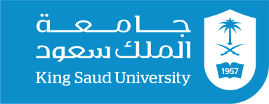 نموذج توصيف مقررعبدالرحمن الدحيم رقم ورمز المقرر180 خاصرقم المكتب-اسم المقررمقدمة في تأهيل المعوقينالبريدالالكترونيAserb2001@hotmail.comعدد الساعات المعتمدة3الساعات المكتبية8الموضوعات ساعات التدريسعدد الأسابيع مفهوم عام عن وصف المقرر , التعرف على مفهوم التأهيل , مفهوم الإعاقة, والأسباب المؤدية للإعاقة.31التعرف على تصنيفات الإعاقات , والأثار الناجمة عن الإعاقة.31التعرف على أهداف التأهيل, و أهدافه, وفلسفته, ومبادئه, ومتطلباته.31التعرف بتفصيل عن ماهية التأهيل الفردي للمعوقين.31التعرف بتفصيل عن ماهية التأهيل الأسري للمعوقين.31التعرف بتفصيل عن ماهية التأهيل المجتمعي للمعوقين.31التعرف على برامج التأهيل الطبي , والنفسي, والاجتماعي للمعوقين.31التعرف على برامج التدخل المبكر, والتأهيل التربوي , وبرامج التأهيل المهني للمعوقين.31مراحل وخطوات عملية التأهيل للمعوقين من خلال مرحلة التعرف والإحالة, ومرحلة التشخيص والتقييم, ومرحلة الإرشاد.31مراحل وخطوات عملية التأهيل للمعوقين من خلال مرحلة وضع خطة التأهيل , ومرحلة تنفيذ الخطة التأهيلية , ومرحلة تقييم خطة التأهيل, ومرحلة المتابعة .31الإعلام وقضايا ذوي الاحتياجات الخاصة .31 عمل مراجعة شاملة لما تم أخذه طوال الفصل الدراسي في المقرر31مخرجات التعلم للمقرراستراتيجيات التدريسطرق التقييمالتعرف على أهم المصطلحات الواردة والحديثة في مجال المعوقين ومراحل تنفيذ الخطة التأهيلية للمعوقين.محاولة التركيز على التوقعات للتأهيل التربوي والمهني للمعوقين وربطها بأمثلة من واقع المجتمع .استخدام الشبكة العنكبوتية للبحث عن معلومات حول القضية المطروحة والتواصل مع الشخصيات ذات الصلة بالقضية .المحاضرةالعروض التقديميةالنقاش والحوارالنقاش الجماعيالبحث من خلال الشبكة العنكبوتيةالأسئلة الشفهيةالاختبار الفصليتقييم العروضملف البحثالاختبار النهائيطبيعة مهمة التقويمالأسبوع المحدد لهالدرجةملف القضية + العرض المرئي أمام الطلابعلى مدار الفصل الدراسي25المشاركة بالمناقشة والحوار للقضايا المطروحةعلى مدار الفصل الدراسي5حضور المحاضراتعلى مدار الفصل الدراسي5الاختبار الفصليبالإتفاق مع الطلاب25الاختبار النهائيموعد الإختبارات النهائية40